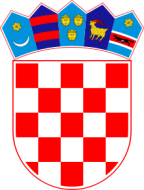 REPUBLIKA HRVATSKAVUKOVARSKO-SRIJEMSKA ŽUPANIJA	      OPĆINA TOVARNIK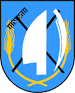                     OPĆINSKO VIJEĆEKLASA:021-05/18-06/09URBROJ:2188/12-04-18-1Tovarnik, 21. prosinca 2018.g. ZAPISNIK (usvojeni)sa 13. sjednice Općinskog vijeća Općine Tovarnik održane21. prosinca 2018. godine u Općinskoj vijećnici Općine Tovarnik s početkom u 18,00 satiNazočni vijećnici: 1. Dubravko Blašković, predsjednik vijeća,                                 2. Tomislav Ciprić		      3.Franjo Ćuk,                              4. Ljiljana Alivojvodić                             5. Zlatko Kvesić                             6. Dražen Beljo		     7. Tatjana Vuko-Pejak,    		    8.Klaudija Kolarević,                            9. Josip Dević.                           10. Marta BalićOdsutni vijećnici: Melita Mijić, Marijan Filić, Marijan BalićUtvrđena je nazočnost deset vijećnika.		Ostali nazočni: Ruža Veselčić-Šijaković, načelnica, Jasmin Budinski, zamjenik Načelnice, Ika Marukić, referentica za računovodstvo    i financije, Katarina Mađarević, pročelnica         Zapisničar: Katarina MađarevićPredsjedavajući Dubravko Blašković, predsjednik Općinskog vijeća pozdravio je nazočne, predložio  1 dodatni materijal za prijedlog Odluke o mjerama za sprečavanje nepropisnog odbacivanja otpada  i mjerama za uklanjanje otpada i  jednu točku a to je prijedlog Odluke o stipendijama za akademsku godinu 2018/2019, te dao na glasovanje sljedeći: DNEVNI RED1. Usvajanje zapisnika sa 12. sjednice Općinskog vijeća Općine Tovarnik  od 26.11.2018. god. 2.1.  Prijedlog Odluke o drugim izmjenama i dopunama Proračuna za 2018. godinu 2.2. Prijedlog Odluke o drugim izmjenama i dopunama Programa gradnje objekata i uređaja komunalne infrastrukture za 2018.2.3. Prijedlog Odluke o drugim izmjenama i dopunama Programa održavanja komunalne infrastrukture za 2018.2.4. Prijedlog Odluke o drugim izmjenama i dopunama Programa korištenja sredstava ostvarenih od prodaje, zakupa i dugogodišnjeg zakupa poljoprivrednog zemljišta u vlasništvu RH za 2018.2.5. Prijedlog Odluke o drugim izmjenama i dopunama Programa utroška sredstava od prodaje obiteljskih kuća i   stanova u državnom vlasništva na području posebne državne skrbi za Općinu Tovarnik u 2018.2.6. Prijedlog Odluke o izmjenama i dopunama Programa javnih potreba u športu, kulturi i ostalih potreba civilnog društva2.7. Prijedlog Odluke o izmjenama i dopunama Programa utroška sredstava od šumskog doprinosa za 2018.3.1. Prijedlog Odluke o donošenju Proračuna za 2019. godinu i Projekcija Proračuna Općine Tovarnik za razdoblje 2020-20213.2. Prijedlog Odluke o izvršenju Proračuna za 2019.3.3. Prijedlog  odluke o usvajanju Programa gradnje i objekata i uređaja komunalne infrastrukture za 2019.3.4. Prijedlog Odluke o usvajanju Programa održavanja komunalne infrastrukture za 2019.3.5. Prijedlog Odluke  o usvajanju Programa korištenja sredstava ostvarenih od prodaje, zakupa, dugogodišnjeg zakupa poljoprivrednog zemljišta u vlasništva RH za 2019.3.6. Prijedlog Programa utroška sredstava ostvarenih od naknade za zadržavanje nezakonito izgrađenih zgrada u prostoru za 2019. 3.7. Prijedlog Odluke o usvajanju Programa javnih potreba u športu, kulturi u ostalih potreba civilnog društva za 2019.3.8. Prijedlog Odluke o usvajanju Programa utroška sredstava od prodaje kuća i stanova u državnom vlasništvu na području posebne državne skrbi za Općinu Tovarnik za 2019.3.9. Prijedlog Odluke o socijalnom Programa za 2019.3.10. Prijedlog Odluke o Programu utroška sredstava od šumskog doprinosa za 2019. godinu3.11. Prijedlog Plana razvojnih programa Opčine Tovarnik 2019.-2021.4. Prijedlog Odluke o komunalnom doprinosu5. Prijedlog Programa potpora poljoprivredi na području Općine Tovarnik za 2019.6. Prijedlog Programa poticanja razvoja poduzetništva na području Općine Tovarnik za 2019.7. Prijedlog Odluke o usvajanju Analize stanja sustava civilne zaštite na području Općine Tovarnik za 2019.8.  Prijedlog Odluke o usvajanju Plana razvoja sustava CZ za 2019.9. Prijedlog Odluke o poništenju Programa raspolaganja poljoprivrednim zemljištem u vlasništvu države na području Općine Tovarnik10. Prijedlog Odluke o oslobađanju vraćanja stipendije studenata upisanih u akademsku godinu 2017/201811. Prijedlog Odluke o mjerama za sprečavanje nepropisnog odbacivanja otpada i mjerama za uklanjanje odbačenog otpada 12. RaznoDnevni red usvojen  j e d n o g l a s n o.AD. 1.Predsjedatelj daje na raspravu i usvajanje Zapisnik sa 12. Sjednice Općinskog vijeća od 26.11.2018.Vijećnica Vuko-Pejak se javila za riječ: „ Pod točkom Razno nije navedno da nas je Načelnica upoznala sa ponudom od OŠ A.G. Matoš i pravu prvokupa nekretnine u njezinom vlasništvu, iako nismo donijeli nikakve zaključke, vijećnici su upoznati. Jedna rečenica bi bila dovoljna.“Predsjedatelj  je također dodao na točku o održavanju groblja da je i on 5 dana sadio drveće.
Zapisnik sa 12. sjednice Općinskog vijeća   j e d n o g l a s n o   usvojen.AD.2.Pod točkom dva, Prijedlog Odluke o drugim izmjenama i dopunama Proračuna za 2018. godinu, predsjedatelj daje riječ Načelnici Općine, koja daje riječ gospođi Marukić kao izvjestitelju.Izvjestiteljica Marukić: „ Zadnji rebalans je bio na  15.425.620,13 kuna, a sada je plan/procjena, jer se svašta još može izmijeniti do kraja godine, i u prihodima i u rashodima, 14.573.284,19 kuna. Preneseni višak prihoda, koji je ostao iz 2017. je 3.293.283,13 kuna“ Također je pročitala samo najveće prihode koji su se mijenjali u ovim drugim izmjenama i dopunama: „Prihodi od poreza od nesamostalnog rada i drugih djelatnosti, povećalo se za 1.400,000,00 kuna, prihod od poreza od obrta smanjio se za 60.000,00 kuna, prihod od poreza smanjio se 40.000,00 kuna, porez i prirez po godišnjoj prijavi smanjio se 40.000,00 kuna, povrat poreza po godišnjoj prijavi smanjio se za 50.000,00 kuna, pomoći od međunarodnih organizacija, vjerojatno neki projekt, smanjili smo za 447.000,00 kuna, ti novci će sjest nagodinu u 2.mj; zatim 1.383.167,00 smo isto smanjili a to je projekt Zaželi, koji isto neće doći u ovoj godini. Povećali smo naknadu za mineralnu sirovinu za 900.000,00 kuna, isto tako mineralne sirovine ali plin za 90.000,00 kuna, tekuće donacije smo smanjili za 62.750,00 kuna.U rashodima je ostalo neraspoređeno, nepotrošeno 1.513.000,00 kuna, jer to je samo procjena, ali vidjet će te da taj iznos nije u planu za 2019. godinu , a to se može mijenjat u 1. mjesecu prvim izmjenama i dopunama proračuna za 2019.Tih 1.513.000,oo kuna neraspoređenih, nepotrošenih, a i jesu namjenska sredstva od rudne rente od zakupa zemlje, koji neće biti potrošeni do kraja godine.U planiranim programima, smanjili smo gradnju garaža za 250.000,00, povećali smo za kupnju automobila 111.550,00, povećali smo kapitalne donacije vjerskim zajednicama za 220.000,00 kuna, smanjili smo uređenje spomenika za 100.000,00 kuna, smanjili smo za dječje igralište 200.000,00 kuna, smanjili smo sufinanciranje razvoja poljoprivredne proizvodnje za 228.000,00 kuna, smanjili smo za kupovinu traktora za 600.000,00 kuna, smanjili smo za pravoslavnu mrtvačnicu 195.000,00 kuna, povećali smo izgradnju parkirališta u Tovarniku za 290.000,00 kuna, smanjili smo sportsko rekreacijski tereni za 200.000,00 kuna, a ovo kod projekta Zaželi vam ne moram čitat jer su to ionako sredstva iz EU.Znači,  1.195.108,85 je neraspoređenih sredstava.“Predsjedatelj: „To se onda prenosi u proračun za 2019.?“Izvjestiteljica Marukić: „ Da, to će se prenijeti u iduću godinu iako smo u planu stavili 1.513.000,00, ali to su samo procjene, stvarni višak prihoda će se znati tek sa 10.2. kad bude završno za 2018.I evo ako ima pitanja?“Predsjedatelj je utvrdio da pitanja nema, te daje prijedlog Odluke na glasanje.Općinsko vijeće donosi:Odluku o drugim izmjenama i dopunama Proračuna za 2018. godinu.Odluka donesena j e d n o g l a s n o.( 10 vijećnika je glasovalo ZA)AD.3.Pod točkom tri, prijedlog Odluke o drugim izmjenama i dopunama Programa gradnje objekata i uređaja komunalne infrastrukture za 2018., Načelnica je izvjestitelj.Načelnica je iznijela najbitnije: „ Kod stavke parkiralište je u iznosu i stavka za staze koja iznosi 80.000,00 kuna i još što je nasuto i bilo je još nekih izdataka, stavka projektna dokumentacija za  Vlč. Burika jedan dio je plaćen, građevinska je gotova, gradnja dječjeg igrališta zasad ništa, sportsko rekreacijski tereni, nisu još riješeni imovinsko pravni odnosi, još uvijek je društveno vlasništvo, a u tijeku je katastarska izmjena Ilače, izrazili su želju da prijeđu vlasništvo Općine a mi ne možemo ulagat u nešto dok ne bude naše vlasništvo, pristupna cesta za pravoslavno groblje je gotova, tu su nam se isto pojavili nenadani troškovi, morali smo nasut za pristupno parkiralište sa kamenom da se može parkirat, i u tijeku je ograđivanje pravoslavnog groblja na inzistiranje policije, a to je oko 60.000,00 kuna, Petrušićeva je realizirana. U tijeku je potpisivanje ugovora sa Fondom da se počne graditi reciklažno dvorište. predsjedatelj daje točku na raspravu i usvajanje.Rasprave nije bilo.Općinsko vijeće donosi:Odluku o drugim izmjenama i dopunama Programa gradnje objekata i uređaja komunalne infrastrukture za 2018.Odluka donesena j e d n o g l a s n o. ( 10 vijećnika je glasovalo ZA)AD.4.Pod točkom četiri, prijedlog Odluke o drugim izmjenama i dopunama Programa održavanja komunalne infrastrukture za 2018., izvjestitelj je Načelnica.Nakon kraćeg pojašnjenja izvjestitelja, predsjedatelj daje točku na raspravu i usvajanje.Rasprave nije bilo.Općinsko vijeće donosi:Odluku i prvim izmjenama i dopunama Programa održavanja komunalne infrastrukture za 2018.Odluka donesena j e d n o g l a s n o.( 10 vijećnika je glasovalo ZA)AD.5.Pod točkom pet, Prijedlog Odluke o drugim izmjenama i dopunama Programa korištenja sredstava ostvarenih od prodaje, zakupa i dugogodišnjeg zakupa poljoprivrednog zemljišta u vlasništvu RH za 2018., predsjedatelj daje riječ Zamjeniku NačelniceNakon kraćeg pojašnjenja izvjestitelja, uz jedinu promjenu a to je da se prihodi od 700.000,00 kuna povećavaju na 710.000,00, predsjedatelj daje točku na raspravu i usvajanje.Rasprave nije bilo, Općinsko vijeće donosi:Odluka o drugim izmjenama i dopunama Programa korištenja sredstava ostvarenih od prodaje, zakupa i dugogodišnjeg zakupa poljoprivrednog zemljišta u vlasništvu RH za 2018.Odluka donesena  j e d n o g l a s n o.(10 vijećnika je glasovalo ZA)AD.6.Pod točkom šest, Prijedlog Odluke o drugim izmjenama i dopunama Programa utroška sredstava od prodaje obiteljskih kuća i   stanova u državnom vlasništva na području posebne državne skrbi za Općinu Tovarnik u 2018. Izvjestitelj je Načelnica, koja je iznijela je da briše planiranih 20.000,00 kuna i da se ne planiraju prihodi.Rasprave nije bilo.Predsjedavajući je dao prijedlog na glasovanje.
Općinsko vijeće donosi:Odluka o drugim izmjenama i dopunama Programa utroška sredstava od prodaje obiteljskih kuća i   stanova u državnom vlasništva na području posebne državne skrbi za Općinu Tovarnik u 2018.Odluka donesena j e d n o g l a s n o.( 10 vijećnika je glasovalo ZA) AD.7.Pod točkom sedam, Prijedlog Odluke o izmjenama i dopunama Programa javnih potreba u športu, kulturi i ostalih potreba civilnog društva 2018. god., predsjedatelj daje riječ Načelnici. Načelnica obrazlaže: „Povećana je stavka za „Dane Općine“, planirano je 60.000,00 a potrošeno 73.000,00 kuna, povećana je i stavka Tovarnički jesenski festival sa 200.000,00 kuna na 321.000,00 kuna, te za TINL sa 50.000,00 na 57.700,00 kuna.Rasprave nije bilo, Općinsko vijeće donosi:Odluka o izmjenama i dopunama Programa  javnih potreba u športu, kulturi i ostalih potreba civilnog društva za 2018. god.Odluka donesena    j e d n o g l a s n o.( 10 vijećnika glasovalo ZA )AD.8.Pod točkom osam, Prijedlog Odluke o izmjenama i dopunama Programa utroška sredstava od šumskog doprinosa za 2018. godinu.Načelnica je izvjestitelj, i iznijela je da je bilo planirano 1.000,00 kuna ali da je bio prihod od 665,89 kuna, koji su utrošeni na gradnju.Predsjedatelj daje prijedlog na raspravu i glasovanje.Rasprave nije bilo, Općinsko vijeće donosi:Odluku o izmjenama i dopunama Programa utroška sredstava od šumskog doprinosa za 2018. godinuOdluka donesena   j e d n o g l a s n o.( 10 vijećnika je glasovalo ZA)AD.9.Pod točkom 9, prijedlog Odluke o donošenju Proračuna za 2019. godinu i Projekcija Proračuna Općine Tovarnik za razdoblje 2020-2021. Izvjestitelj je Računovotkinja MarukićIzvjestiteljica: „Vi ste dobili Proračun na 3.razini, ne vidite ni pozicije ni vrste prihoda, projekcije su na 2. razini koje su tako po zakonu dostavljaju, ja ću pročitat najveće prihode, plan za 2019. je 16.732.273,04 kuna, uz prihode  u iznosu od 15.518.333,65, uz preneseni višak od 1.513.939, 39, što je ukupno 16.732.273,04.“Načelnica: „ može jedna nadopuna, imamo novu situaciju, troškovnik za gradnju reciklažnog dvorišta se povećava za 1.539.413,00 kuna i 120.000,00 kuna za rekonstrukcije lovačkog doma.“Izvjestitelj: „ Ja bih sada pročitala najveće prihode a onda ćemo dodati na kapitalne donacije iz državnog proračuna, to što još treba doći.Najveći prihodi su: prihodi od poreza 5.205.863,00 kuna, povrat poreza po godišnjoj prijavi je 250.000,00 kuna, kapitalne pomoći iz državnog proračuna 3.200.000,00 kuna, kapitalne pomoći od ostalih izvanproračunskih korisnika državnog proračuna 250.000,00 kuna, tekuće pomoći 100.000,00 kuna, 1.475.835,63 kuna su tekuće pomoći iz državnog proračuna temeljem prijenosa EU sredstava – projekt Zaželi, pomoći od Zavoda za zapošljavanje za Javne radove 200.000,00 kuna, tekuće pomoći od međunarodnih organizacija, novi projekt Sudjeluj 535,635,00 kuna, naknada za mineralne sirovine 2.150.000,00 kuna, naknada za koncesije 440.000,00 kuna, naknada za korištenje nefinancijske imovine 151.000,00 kuna, prihod od zakupa poljoprivrednog zemljišta 650.000,00 kuna, komunalna naknada 450.000,00 kuna, ostale naknade utvrđene županijskom/gradskom/općinskom odlukom 90.000,00 kuna.Ovdje možemo odmah dodati da će se prihodi povećati za 1.660.000,00 kuna.Rashodi su sljedeći: rashodi za zaposlene 3.364.980,00 ( plaće za zaposlene, za zaposlene na projektu Zaželi, za voditelja novog projekta Sudjeluj, CompetenceNet, zaposlene u javnim radovima), subvencije obrtnicima 200.000,00 kuna, subvencije poljoprivrednicima 540.000,00 kuna, stipendije i školarine 250.000,00 kuna, pomoći obiteljima i kućanstvima 262.000,00 kuna, pomoći za stanovanje korisnicima zajamčene minimalne naknade 75.000,00 kuna, ostale naknade iz proračuna 200.000,00 kuna, tekuće donacije sportskim društvima 400.000,00 kuna, donacije humanitarnim organizacijama, udrugama, političkim strankama 280.000,00 kuna, vjerskim zajednicama 100.000,00 kuna, ostale tekuće donacije 364.000,00 kuna, kapitalne donacije 150.000,00 kuna, naknada i upovina građevinskog zemljišza 400.000,00 kuna, izgradnja garaža 200.000,00 kuna, sportski i rekreacijski tereni 200.000,00 kuna a projektna dokumentacija za dvoranu 100.000,00 kuna, nabavka računala i opreme 40.000,00 kuna, spomenici 160.000,00 kuna, ostali poslovni građevinski objekti 900.000,00 kuna (ceste, parkirališta), ostali nespomenuti građevinski objekti 3.320.000,00 kuna (tu je to mini reciklažno dvorište), ostala oprema za zaštitu 85.000,00 kuna, izgradnja cesta 500.000,00 kuna, usluge tekućeg i investicijskog održavanja građevina 620.000,00 kuna, seminari, simpoziji 179.000,00 kuna, komunalne usluge 200.000,00 kuna, uređenje užeg centra 150.000,00 kuna, donacije braniteljskim udrugama 60.000,00 kuna, ostalim 30.000,00 kuna, rashodi protokola (cvijeće, vijenci) 60.000,00 kuna, Bundevijada 300.000,00 kuna, Dani Općine 80.000,00 kuna. Potpore udrugama u kulturi 200.000,00 kuna, investicijsko održavanje Vile 50.000,00 kuna, uređenje lovačkog doma 40.000,00 kuna, dodatna ulaganja na dječjem vrtiću u Tovarniku 260.000,00 kuna, kapitalna ulaganja na kupljenoj ambulanti u Tovarniku 250.000,00 kuna, uređenje groblja 100.000,00 kuna. Izgradnja parkirališta za pravoslavnu mrtvačnicu 50.000,00 kuna, 350.000,00 kuna za sufinanciranje rashoda za vrtić, tekuće donacije školama 150.000,00 kuna, prijevoz školske djece 80.000,00 kuna, uređenje dječjeg igrališta 30.000,00 kuna, članarina LAG Srijem 15.000,00 kuna, članarina TINTL 3.000,00 kuna, razvojna agencija TINLT 100.000,00 kuna, Crveni križ 15.000,00 kuna, HGSS 2.000,00 kuna, tekuće donacije DVD 140.000,00 kuna, Služna zaštite i spašavanja 22.000,00 kuna, jednokratne pomoći za novorođenu djecu 100.000,00 kuna, sufinanciranje kupnje prve nekretnine 100.000,00 kuna, uređenje kanalske mreže 40.000,00 kuna, geodetsko katastarske usluge 20.000,00 kuna, organizacija putovanja na sajmove 30.000,00 kuna, održavanje poljskih puteva 80.000,00 kuna, izgradnja poljskih puteva odnosno otresnica 230.000,00 kuna, sanacija ruševnih kuća 200.000,00 kuna, troškovi električne energije, odnosno javne rasvjete 100.000,00 kuna, održavanje javne rasvjete 80.000,00 kuna, gorivo za održavanje javnih površina 80.000,00 kuna, uređenje i održavanje javnih površina 60.000,00 kuna, nabavka kosilica i ostale opreme 50.000,00 kuna, održavanje cesta 250.000,00 kuna, izgradnja pravoslavne mrtvačnice 500.000,00 kuna, izgradnja nogostupa 250.000,00 kuna, projektna dokumentacija za parkiralište 100.000,00 kuna, ostali građevinski objekti mini reciklažno dvorište 2.940.000,00 kuna koje ćemo sada povećati, deratizacija i dezinsekcija 80.000,00 kuna, nabavka reflektora u Ilači 200.000,00 kuna, veterinarske usluge 10.000,00 kuna, sufinanciranje azila za životinje 5.000,00 kuna, socijalni program 362.000,00 kuna, projekt Zaželi – plaće i sve ostalo 1.618.787,00, projekt Competnce Net 234.180,00, naknade članovima predstavničkih i izvršnih tijela 150.000,00 kuna, naknade komisijama i povjerenstvima 10.000,00 kuna, reprezentacija koja se odnosi na vijeće 20.000,00 kuna, političke stranke 42.000,00 kuna i izdaci za rad srpske nacionalne manjine 5.000,00 kuna. I ostaje neraspoređeno 1.513.000,00 kuna.“Predsjedatelj: „Imamo neke prijedloge za promjene u Proračunu od strane Komisije za proračun i financije Općinskog vijeća, pa bi molio gospođu Ljilju da ih iznese, predsjednicu.“Vijećnica Ljilja, predsjednica komisije za proračun: „Na sastanku su bili svi članovi i podnosimo amandmane na Proračun za 2019. Komisija je zaključila da se kapitalna donacija vjerskim zajednicama za 2019. godinu ukine, zbog većeg izdvajanja za istu u protekloj godini, smatramo da se iznos od 150.000,00 kuna preusmjeri na prioritetne situacije. Pregledom daljnjih projekcija također smatramo da je za opremanje Vile Tovarnik, potrebno veće ulaganje jer je ona opravdala svoje postojanje, te povećati rashode za nabavu sa 10.000,00 kuna na 50.000,00 kuna.“Predsjedatelj: „ Sada ćemo rasporediti ova sredstva po prijedlogu komisije.“Zamjenik: „Vi ste dobili Proračun kako je računovotkinja iznosila, s obzirom na predložene amandmane, iznijet ćemo promjene:Donacije vjerskim zajednicama u iznosu od 150.000,00 kuna se briše, prijedlog je da se i za festival voćnih rakija smanji za 10.000,00 kuna – sa 300.000,00 kuna na 290.000,00 kuna; Dani Općine sa 80.000,00 na 75.000,00 kuna.Opremanje Vile Tovarnik se povećava sa 10.000,00 kuna na 50.000,00 kuna, uređenje lovačkog doma sa 40.000,00 kuna na 160.000,00 kuna, potrebe sportu i rekreaciji smanjuju se sa 400.000,00 na 390.000,00 kuna, subvencije obrtnicima se povećava sa 200.000,00 na 233.000,00 kuna, subvencije trgovačkim društvima se smanjuje sa 30.000,00 na 5.000,00 kuna, rashodi za usluge čišćenja ruševnih kuća se smanjuju sa 200.000,00 na 150.000,00 kuna. Rashodi za električnu energiju se povećavaju sa 100.000,00 na 150.000,00 kuna, održavanje javnih površina sa 60.000,00 na 130.000,00 kuna, reciklažno dvorište sa 2.940.000,00 na 4.480.000,00 kuna, socijalna skrb (pomoći obiteljima i kućanstvima) sa 262.000,00 na 292.000,00 kuna. To su promjene u odnosu na materijal koji ste dobili.“Predsjedatelj otvara raspravu na prijedlog Proračuna.Predsjedatelj: „Imam pitanje vezano za stavku kupnja građevinskog zemljišta, pa bih molio Načelnicu da objasni na čega se to konkretno odnosi.“Načelnica: „Odnosi se na kupnju zemljišta gdje bi trebala biti buduća poslovna zona i na kupnju dječjeg igrališta, i za kupnju da se napravi veći prilaz na groblju.“Zamjenik: „ Ja bih dodao još dvije stavke, za koje smo tek saznali, za jednu jučer a za drugu prije par dana, prva stavka je promotivni video za Općinu (31.1. kad je Tovarnik plakao, Velika Gospa, festival – snimanje dronom iz zraka, te snimanje sa zemlje, Rodom Srijemci, Zvuci rodnog kraja i pad Ilače), ponuda je 24.000,00 kuna plus putni troškovi, to je sve zajedno do 30.000,00 kuna.Druga stavka je prijedlog gospodina Ivankovića da se napravi jedna knjiga o stradanju Tovarnika, došao je sa procjenom od 40.000,00 plus troškovi tiskanja.Ako smo za te prijedloge moramo sredstva osigurati u proračunu.“Predsjedatelj je tražio informacije o tome kako će se još urediti parkiralište u centru i dio ispred Općine, te kakvi su planovi za parkiralište ispred crkve u Tovarniku, konkretni planovi da se iznesu vijećnicima.Načelnica je obrazložila da je materijal za uži centar tek dobila i da zbog toga nije dio materijala, te dala vijećnicima na uvid, uz objašnjenje da bi se radilo 30tak parkirnih mjesta, te da tu nema puno mogućnosti za kalkuliranje, da je građevinska je gotova i da bi se možda moglo i od nekog ministarstva tražit sufinanciranje, te da je u planu i proširivanje ceste u toj ulici. Također, je objasnila, da s novcima koji su još ostavljeni za parkiralište u centru da bi se radila fontana, grb Tovarnika, klupe, koševi, drveće, cvijeće, a da je za ispred Općine planirano da se poploči, nešto slično kao u Vukovaru, a najbitnije da se po zimi može čistiti s tim strojevima za čišćenje snijega i baciti sol, a još je u planu da se postavi pametna klupa. Naglasila je, da je parkiralište u centru bila potreba, zbog djelatnika Općine, TINLT-a, zbog matičnog ureda i velikog broja stranaka koji dolaze.Predsjedatelj je objasnio da bi bilo dobro i poželjno da u trenutku nastanka projekata, idejnih rješenja sudjeluju i vijećnici, da ih se pozove na sastanak sa projektantima da iskažu svoja mišljenja.Predsjedatelj je zaključio da je potrebno odlučiti o iznosima od 150.000,00 kuna za  uređenje užeg centar Tovarnika, 160.000,00 za centar Ilače i pitao Načelnicu i Zamjenika koja im je garancija da će i vijećnici sudjelovat u donošenju idejnih rješenja.Zamjenik: „Što se tiče centra u Ilači, to ste imali mogućnost i glasovali ste za to, projektna dokumentacija je gotova, asfaltirat će se ćuprija prema pošti i druga kod doktorice, i staza koja će spojiti od Brunera do doktorice. O tome je bilo riječi prije godinu dana i svi ste za to glasali. A za Tovarnik smo tek dobili, kao što i vi sad možete vidjeti, viđenje projektanta kako bi on uredio, a to se može okrenuti 100% ili ostati tako.“Vijećnik Kvesić je iznio da je od početka bio protiv parkirališta tu u centru ali da se slaže da negdje treba biti parkiralište, i ako se već planiralo ispred crkve da bi to bilo dovoljno.Predsjedatelj je pitao koliko je predviđeno za parkiralište ispred crkve, a Načelnica je odgovorila da nije predviđeno.Predsjedatelj je dao na glasanje promjene koje je predložila komisija za proračun, i prijedlozi za video i knjigu, prihvaćene su sa 7 glasova za, a 3 suzdržana.Nakon toga daje prijedlog Odluke o donošenju Proračuna za 2019. na glasanje, Općinsko vijeće donosi:Odluku o donošenju Proračuna za 2019. godinu i Projekcija Proračuna Općine Tovarnik za razdoblje 2020-2021 Odluka donesena   v e ć i n o m .( 7 vijećnika je glasovalo ZA, 3 su suzdržana)A.D. 10.Pod točkom deset, Prijedlog  odluke o izvršenju Proračuna za 2019.Pitanja nije bilo, predsjedatelj je dao na glasanje, Općinsko vijeće donosi:Odluku o izvršenju Proračuna za 2019.Odluka donesena   v e ć i n o m .( 7 vijećnika je glasovalo ZA, 3 su suzdržana)A.D. 11.Pod točkom jedanaest,  prijedlog Odluke o usvajanju Programa gradnje objekata i uređaja komunalne infrastrukture za 2019.Načelnica je izvjestitelj i iznijela je da se mijenja se članak 2. prijedloga Odluke zbog već navedenog povećanja u Proračunu za reciklažno dvorište, te da su izvor kapitalne pomoći i da će sufinancirat Fond i Ministarstvo regionalnog razvoja.Predsjedatelj daje prijedlog na raspravu i glasovanje.Rasprave nije bilo.Općinsko vijeće donosi:Odluku o usvajanju Programa gradnje objekata i uređaja komunalne infrastrukture za 2019. Odluka donesena   većinom glasova( 7 vijećnika je glasovalo ZA, 3 suzdržana)A.D. 12.Pod točkom dvanaest, Prijedlog Odluke o usvajanju Programa održavanja komunalne infrastrukture za 2019., predsjedatelj daje riječ Načelnici.Program će se uskladiti sa promjenama u Proračunu.Rasprave nije bilo, Općinsko vijeće donosi:Odluku o  usvajanju Programa održavanja komunalne infrasturkture za 2019.Odluka donesena   većinom glasova.( 7 vijećnika je glasovalo ZA, 3 suzdržana)A.D. 13.Pod točkom trinaest, Prijedlog Odluke o usvajanju Programa korištenja sredstava ostvarenih od prodaje, zakupa, dugogodišnjeg zakupa poljoprivrednog zemljišta u vlasništvu RH za 2019.Zamjenik je izvjestitelj, pitanja nije bilo, Općinsko vijeće donosi:Odluka o usvajanju Programa korištenja sredstava ostvarenih od prodaje, zakupa, dugogodišnjeg zakupa poljoprivrednog zemljišta u vlasništvu RH za 2019.Odluka donesena jednoglasno,(10 vijećnika je glasovalo ZA).A.D. 14,Pod točkom četrnaest, Prijedlog Odluke o usvajanju Programa utroška sredstava ostvarenih od naknade za zadržavanje nezakonito izgrađenih zgrada u prostoru za 2019.Načelnica je izvjestitelj, rasprave nije bilo, Općinsko vijeće donosi:Odluka o usvajanju Programa utroška sredstava ostvarenih od naknade za zadržavanje nezakonito izgrađenih zgrada u prostoru za 2019.Odluka donesena jednoglasno,(10 vijećnika je glasovalo ZA).A.D. 15.Pod točkom petnaest, Prijedlog Odluke o usvajanju Programa javnih potreba u športu, kulturi u ostalih potreba civilnog društva za 2019.Načelnica je izvjestitelj, nastupit će promjene u skladu sa promjenama u Proračunu rasprave nije bilo, Općinsko vijeće donosi:Odluka o usvajanju Programa javnih potreba u športu, kulturi u ostalih potreba civilnog društva za 2019.Odluka donesena većinom glasova,(7 vijećnika je glasovalo ZA, 3 suzdržana).A.D. 16.Pod točkom šesnaest, Prijedlog Odluke o usvajanju Programa utroška sredstava od prodaje kuća i stanova u državnom vlasništvu na području posebne državne skrbi za Općinu Tovarnik za 2019.Načelnica je izvjestitelj, rasprave nije bilo, Općinsko vijeće donosi:Odluka o usvajanju Programa utroška sredstava od prodaje kuća i stanova u državnom vlasništvu na području posebne državne skrbi za Općinu Tovarnik za 2019.Odluka donesena jednoglasno,(10 vijećnika je glasovalo ZA).A.D. 17.Pod točkom sedamnaest, Prijedlog Odluke o socijalnom programu za 2019.Načelnica je izvjestitelj, nastupit će promjene u skladu sa promjenama u Proračunu rasprave nije bilo, Općinsko vijeće donosi:Odluka o socijalnom programu za 2019.Odluka donesena jednoglasno,(10 vijećnika je glasovalo ZA).A.D. 18. Pod točkom osamnaest, Prijedlog Odluke o Programu utroška sredstava od šumskog doprinosa za 2019.Načelnica je izvjestitelj, nastupit će promjene u skladu sa promjenama u Proračunu rasprave nije bilo, Općinsko vijeće donosi:Odluka o Programu utroška sredstava od šumskog doprinosa za 2019.Odluka donesena jednoglasno,(10 vijećnika je glasovalo ZA).A.D. 19.Pod točkom devetnaest, prijedlog Plana razvojnih programa 2019-2021Načelnica je izvjestitelj, nastupit će promjene u skladu sa promjenama u Proračunu, rasprave nije bilo, Općinsko vijeće donosi:Plan razvojnih programa 2019-2021Odluka donesena većinom glasova,(7 vijećnika je glasovalo ZA, 3 suzdržana).A.D. 20.Pod točkom dvadeset, Prijedlog Odluke o komunalnom doprinosuPročelnica je izvjestitelj, rasprave nije bilo, Općinsko vijeće donosi:Odluku o komunalnom doprinosuOdluka donesena jednoglasno,(10 vijećnika je glasovalo ZA).A.D. 21. Pod točkom 21. Prijedlog Programa potpora poljoprivredi na području Općine Tovarnik za 2019.Zamjenik je izvjestitelj, pitanja nije bilo, Općinsko vijeće donosiOdluku o Programu potpora poljoprivredi na području Općine Tovarnik za 2019.Odluka donesena jednoglasno,(10 vijećnika je glasovalo ZA).A.D. 22.Pod točkom 22., Prijedlog Programa poticanja razvoja poduzetništva na području Općine Tovarnik za 2019.Zamjenik je izvjestitelj, pitanja nije bilo, Općinsko vijeće donosiOdluku o Programu poticaja razvoja poduzetništva na području Općine Tovarnik za 2019.Odluka donesena jednoglasno,(10 vijećnika je glasovalo ZA).A.D. 23.Pod točkom 23., Prijedlog Odluke o usvajanju Analize stanja sustava civilne zaštite na području Općine Tovarnik za 2019.Zamjenik je izvjestitelj, rasprave nije bilo, Općinsko vijeće donosi:Odluka o usvajanju Analize stanja sustava civilne zaštite na području Općine Tovarnik za 2019.Odluka donesena jednoglasno,(10 vijećnika je glasovalo ZA).A.D. 24.Pod točkom 24., Prijedlog Odluke o usvajanju Plana razvoja sustava CZ za 2019.Zamjenik je izvjestitelj, pitanja nije bilo, Općinsko vijeće donosi:Odluka o usvajanju Plana razvoja sustava CZ za 2019Odluka donesena jednoglasno,(10 vijećnika je glasovalo ZA)A.D. 25., Pod točkom 25., Prijedlog Odluke o poništenju Odluke o usvajanju Programa raspolaganja poljoprivrednim zemljištem u vlasništvu države na području Općine TovarnikZamjenik je izvjestitelj, rasprave nije bilo, Općinsko vijeće donosi:Odluka o poništenju Odluke o usvajanju Programa raspolaganja poljoprivrednim zemljištem u vlasništvu države na području Općine TovarnikOdluka donesena jednoglasno,(10 vijećnika je glasovalo ZA)A.D. 26.Pod točkom 26., Prijedlog Odluke o oslobađanju vraćanja stipendije studenata upisanih u akademsku godinu 2017/2018Načelnica je izvjestitelj, ukratko je objasnila o čemu se radi, pitanja nije, Općinsko vijeće donosi:Odluka o oslobađanju vraćanja stipendije studenata upisanih u akademsku godinu 2017/2018Odluka donesena jednoglasno,(10 vijećnika je glasovalo ZA)A.D. 27. Pod točkom 27., Prijedlog Odluke o mjerama za sprečavanje nepropisnog odbacivanja otpada i mjerama za uklanjanje odbačenog otpadaPročelnica je izvjestitelj, rasprave nije bilo, Općinsko vijeće donosi:Odluka o mjerama za sprečavanje nepropisnog odbacivanja otpada i mjerama za uklanjanje odbačenog otpadaOdluka donesena jednoglasno,(10 vijećnika je glasovalo ZA)A.D. 28.Pod točkom 28., Prijedlog Odluke o stipendijama za akademsku godinu 2018/2019Načelnica je izvjestitelj, nakon kratke rasprave, usvaja se prijedlog da se čl.1. mijenja i dodaje „u RH“:„Svi redovni  studenti dodiplomskih i diplomskih, stručnih i sveučilišnih studija u Republici Hrvatskoj, od prve do posljednje godine, s prebivalištem  na području  Općine Tovarnik ostvaruju pravo na stipendiju Općine Tovarnik pod uvjetom da ne primaju drugu stipendiju, te da nisu ponavljači godine za koju podnose zahtjev za stipendiju.“Općinsko vijeće donosi:Odluka o stipendijama za akademsku godinu 2018/2019Odluka je donesena jednoglasno(10 vijećnika je glasovalo ZA)Kako je dnevni red iscrpljen, predsjedatelj je  zahvalio nazočnima zaključio sjednicu s radom u 21-05 sati.Sjednica je tonski snimana.ZAPISNIČAR						PREDSJEDNIK OPĆINSKOG VIJEĆA Katarina Mađarević					Dubravko Blašković